Watermarc 2009-2016Greensborough Pool to Watermarc. 2009 to 2016. Michael O’Keefe I grew up in the Greensborough district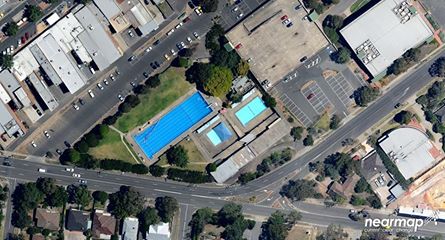 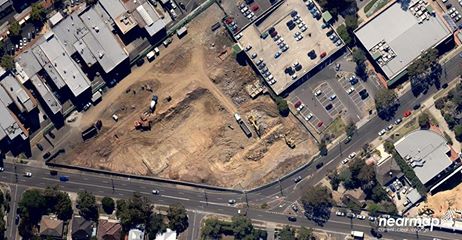 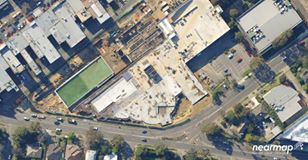 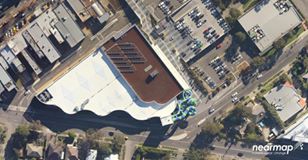 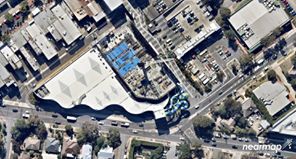 Images from nearmap.com.au